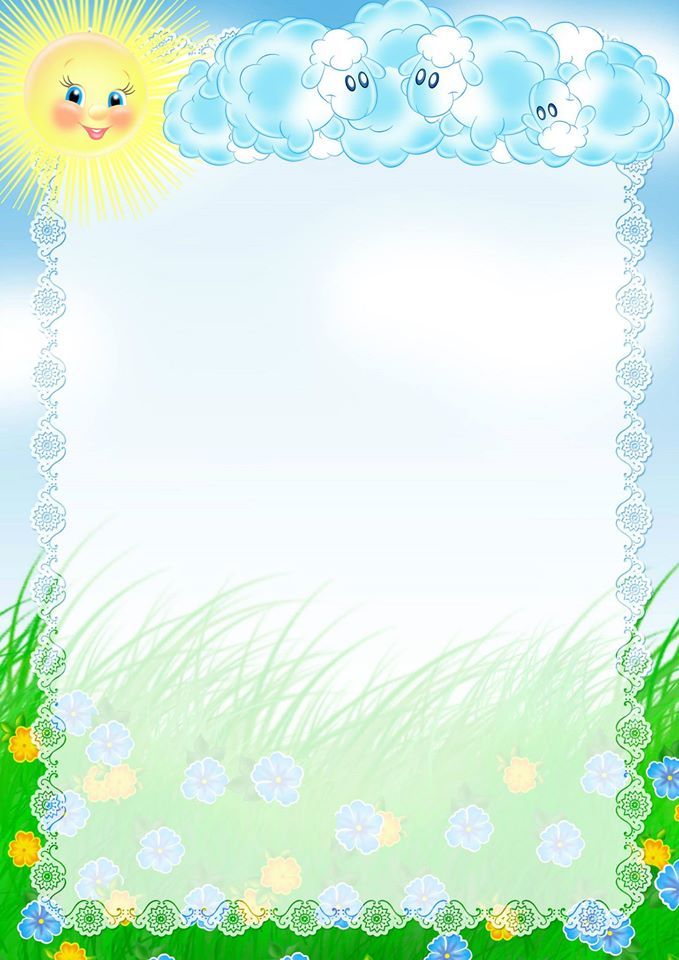 УВАЖАЕМЫЕ ЖИТЕЛИ И ГОСТИ СЕЛЬСКОГО ПОСЕЛЕНИЯ «ПОСЕЛОК ДЕТЧИНО» !!!!ПРИГЛАШАЕМ ВАС ПРИНЯТЬ УЧАСТИЕ В МЕРОПРИЯТИЯХ, ПЛАНИРУЕМЫХ В ИЮНЕ 2019 ГОДА.01 ИЮНЯДень защиты детей. Детская игровая  программа, мультфеерверк.Место проведения: МБУ «Детчинский Дом культуры», зрительный зал.Начало:  11час 45 мин.05 ИЮНЯСпектакль кукольного театра « Терем»  - «Сказка о земле».Место проведения: МБУ «Детчинский Дом культуры», зрительный зал.Начало:  11час 00 мин.12 ИЮНЯПраздничный концерт ансамбля ветеранов «Вдохновение»,в рамках проведения мероприятий посвященных Дню России.Место проведения: МБУ «Детчинский Дом культуры», зрительный зал.Начало:  15 час 00 мин.21 ИЮНЯДень памяти и скорби. Митинг у Братской могилы.Открытие Памятного знака в честь 312 стрелковой дивизии.Место проведения: с.Детчино, центр.Начало: 12-00 час22 ИЮНЯОсвещение храма в честь Успения божией Матери на территории урочище «Сетунь» вблизи д.Букрино.Место проведения: Сельское кладбище урочище «Сетунь» вблизи д.БукриноОсвещение храма, встреча Митрополита Калужского и Боровского Климентав 9-00 час.28 ИЮНЯИсторический экскурс. Торжества по случаю завершения строительства архитектурной композиции « Памятный камень»Место проведения: с.Детчино, центр.Начало: 13-00 час29 ИЮНЯПразднование «День села Детчино»Место проведения: стадион ул.СпортивнаяНачало: с 10-00 час.